Social Work Offer Holder Event 8th May 2019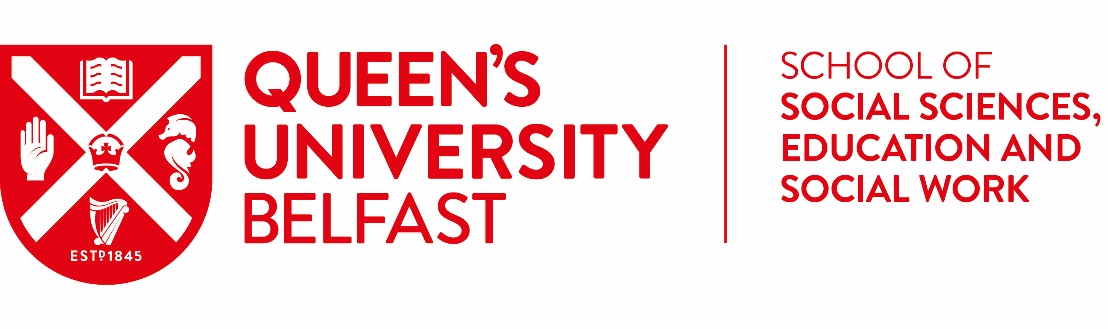 Peter Froggatt Centre, G07 (Lecture Theatre Ground Floor)6.00	Meet the Staff and Students, Information Stands (Peter Froggatt Centre, Foyer - Refreshments provided)6.30	Welcome to the School Dr Karen Winter, Senior Lecturer in Social Work/Director of Undergraduate Education 6.35	A Thematic Overview of the Social Work CurriculumDr Berni Kelly, Senior Lecturer in Social Work, Programme Director (RGR)6.45	An Overview of Practice Learning OpportunitiesDr Lorna Montgomery, Lecturer in Social Work/Director of Practice Learning6.55 	Student Experiences – First Year StudentJames Keenan, Undergraduate Year 1 Social Work student7.00	Carer and Service User Involvement in Social Work Education at Queen’sNicola Keegan7.05	Financial Support	Debbie Forsey, Money Management Advisor, Advice SU7.15	Disability Services	Orla Cregan, Disability Officer 7.25	Next Steps – Admissions and Access Service Sandra Bloomer, Senior Admissions Officer	7.45	Questions8.00	End